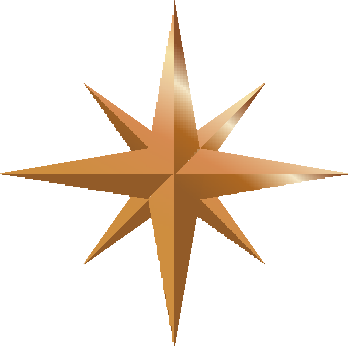 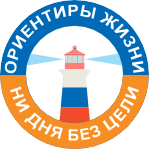 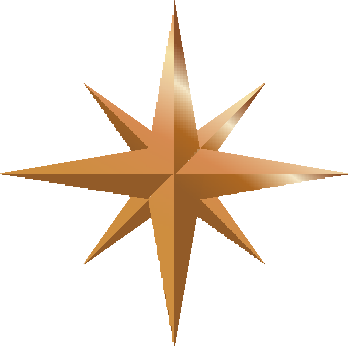 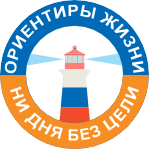 ПОЛОЖЕНИЕ о проведении творческих мероприятий в рамках Областного социально-педагогического проекта «Будь здоров – Ориентиры жизни!»Цели: Формирование у обучающихся духовно-нравственных ценностей, традиционных для Российского государства. Создание социально-педагогической среды, способствующей раскрытию творческого потенциала каждого обучающегося.Задачи творческих мероприятий: Формирование у обучающихся знаний о нравственных нормах и ценностях.Создание благоприятных условий для воспитания и формирования у обучающихся устойчивости к зависимому поведению.Развитие у обучающихся творческих способностей и коммуникативных навыков.Участники:Обучающиеся 7, 8, 9 классов образовательных учреждений Туринского городского округа, включенные в Областной социально-педагогический проект «Будь здоров – Ориентиры жизни!»В рамках Проекта проводятся следующие творческие мероприятия:Конкурс Настольных игр.Конкурс  Видеофильмов.Конкурс Агитбригад.Конкурс Настольных игр.Конкурс направлен на:Формирование у обучающихся традиционных российских духовно-нравственных ценностей на материале литературных произведений отечественных писателей.Развитию мотивации к изучению литературных произведений. Развитию навыков коммуникации.Правила конкурса изложены в  Положении о Конкурсе Настольных игр.Конкурс Видеофильмов.Конкурс направлен на: Расширение знаний о нравственных нормах и ценностях традиционной Русской семьи.Воспитание уважительного отношения к своей семье, роду, Родине.Развитие у обучающихся уважения к отечественной истории, любви к Родине.Правила конкурса изложены в Положении о конкурсе Видеофильмов.Конкурса Агитбригад.Конкурс направлен на:Формирование и развитие познавательного интереса  обучающихся к изучению истории 
и культуры русского языка. Формирование коммуникативных качеств личности обучающихся посредством коллективного творчества.Правила конкурса изложены в  Положении о конкурсе Агитбригад.Для участия в творческих конкурсах Проекта классам-участникам необходимо заполнить заявку (Ф6).Победители и призеры конкурсов награждаются дипломами.За участие и победу классам начисляются баллы.Дополнительные баллы начисляются за инициативу класса в организации и проведении творческих мероприятий, соответствующих теме Проекта на уровне: класса, школы, района. Перед проведением мероприятия Положение о нем необходимо утвердить в оргкомитете (см. Ф5).